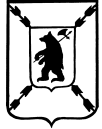                                     ЯРОСЛАВСКАЯ  ОБЛАСТЬАДМИНИСТРАЦИЯ ПОШЕХОНСКОГО МУНИЦИПАЛЬНОГО  РАЙОНА              П О С Т А Н О В Л Е Н И Е__30_.  12.  2022__			                                         №   839_ г. Пошехонье «О  выделении  мест для размещения печатных  агитационных  материалов»                     В соответствии с пунктом 7 статьи 54 Федерального закона от 12.06.2002 № 67-ФЗ «Об основных гарантиях избирательных прав и права на участие в референдуме граждан Российской Федерации», со ст. 65 Закона Ярославской области от 02.06.2003 г. "О выборах в органы государственной власти Ярославской области и органы местного самоуправления муниципальных образований Ярославской области",  в целях  обеспечения  равных условий для  всех зарегистрированных кандидатов в период проведения дополнительных  выборов депутатов  Муниципального Совета  городского поселения Пошехонье Пошехонского муниципального района Ярославской области четвертого созыва по многомандатным избирательным округам № 1и № 2  29 января 2023 года ,   руководствуясь Уставом  Пошехонского муниципального района,п о с т а н о в л я е т : 1. Утвердить  Перечень объектов на территории  городского поселения Пошехонье  Пошехонского муниципального  района, находящихся в муниципальной  собственности, в  которых  выделены  специальные места для  размещения  предвыборных агитационных печатных материалов. ( Приложение  )2. Настоящее постановление с приложением опубликовать в газете «Сельская новь» и на официальном сайте  Администрации Пошехонского муниципального района в информационно-телекоммуникационной сети Интернет.3.  Постановление вступает в силу с момента подписания.   Глава  Пошехонского  муниципального  района                         Н.Н. Белов                                                                                     Приложение                                                                                     к постановлению Администрации                                                                                                  Пошехонского  муниципального района                                                                                     от __30. 12 .  2022____ №  839_ ПЕРЕЧЕНЬ   ОБЪЕКТОВ с  выделенными местами  для  размещения  предвыборных  агитационных  печатных материалов   на территории  Пошехонского муниципального района№ избир. участкаАдрес нахождения  избирательного  участкаМеста проведения предвыборных  мероприятий1222г.Пошехонье, ул. Преображенского д. 23, кинотеатр «Юбилейный» кинотеатр «Юбилейный» гор. Пошехонье ул. Преображенского д. 23,1223г. Пошехонье. ул. Строителей, д.14Бывшее здание детского  сада  «Матрешка» ул. Строителей  д. 14 гор. Пошехонье1224г. Пошехонье, ул. Советская д. 25ГБОУ  «Пошехонский аграрно-политехнический колледж»  гор. Пошехонье ул. Советская д. 25 1225г. Пошехонье,  ул. Красноармейская д. 3Спортивный центр «Орион»  гор. Пошехонье ул. Красноармейская  д. 5а1226г. Пошехонье, ул. Преображенского д.1здание  Дома культуры  гор. Пошехонье ул. Преображенского д.